П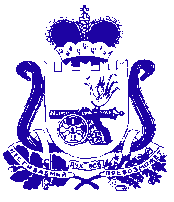 АДМИНИСТРАЦИЯ МУНИЦИПАЛЬНОГО ОБРАЗОВАНИЯ «КРАСНИНСКИЙ РАЙОН»  СМОЛЕНСКОЙ ОБЛАСТИП О С Т А Н О В Л Е Н И Еот 17.05.2023  № 175О внесении изменений в  Административныйрегламент предоставления государственнойуслуги «Выдача заключения о возможностигражданина быть усыновителем»        В целях приведения Административного регламента «Выдача заключения о возможности гражданина быть усыновителем», утвержденного постановлением Администрации муниципального образования  «Краснинский район» Смоленской области от 26.04.2022 года №184, в соответствие с федеральным законодательством, Администрация муниципального образования «Краснинский район» Смоленской области       постановляет:       1. Внести в Административный регламент предоставления государственной услуги «Выдача заключения о возможности гражданина быть усыновителем», утвержденный постановлением Администрации муниципального образования «Краснинский район» Смоленской области  от 26.04.2022 № 184, следующие изменения:- в разделе 2 «Стандарт предоставления государственной услуги», п. 2.9 «Исчерпывающий перечень оснований для предоставления государственной услуги», в пп 2.9.2 добавить абзац:- отсутствие в органе опеки и попечительства оригиналов документов, предусмотренных в подразделе 2.6.1. раздела 2.6. настоящего Административного регламента на момент вынесения  решения о выдаче заключения о возможности гражданина быть усыновителем, в случае предоставления в орган опеки и попечительства документов с использованием федеральной государственной информационной системы «Единый портал государственных и муниципальных услуг (функций)», регионального портала государственных и муниципальных услуг (функций) и официального сайта органа опеки и попечительства в информационно-телекоммуникационной сети «Интернет» либо через должностных лиц многофункциональных центров предоставления государственных и муниципальных услуг, с которыми у органа опеки и попечительства заключены соглашения о взаимодействии.       2. Контроль за исполнением данного постановления возложить на заместителя Главы   муниципального   образования   «Краснинский   район»   Смоленской области В.Н. Попкова.Глава муниципального образования«Краснинский район»Смоленской области 	                                                                         С.В. Архипенков					